ОБЩИНСКИ СЪВЕТ КАЙНАРДЖА, ОБЛАСТ СИЛИСТРА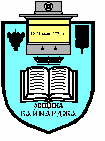 7550 с. Кайнарджа, ул. „Димитър Дончев” № 2e-mail:obs_kaynardja@abv.bg					До…………………………………………………..					Гр. /с.…………………………………………….					обл.Силистра                           ПОКАНАНа основание чл.23, ал. 4, т.1 от ЗМСМА във връзка с чл. 14, ал.1, т.1  от Правилника за организацията и дейността на Общински съвет Кайнарджа С В И К В А МОбщинските съветници на заседание, което ще се проведена 31.07.2018 г./ вторник /  от 11,00 часав заседателната зала на община Кайнарджанаходяща се на ул.”Димитър Дончев „ № 2при следнияДНЕВЕН  РЕД:Утвърждаване на самостоятелни паралелки с пълняемост под задължителния минимум за учебната 2018/2019 година на ОУ”Васил Априлов” с.Голеш.Внася: Кмета на общинатаУтвърждаване на самостоятелни паралелки с пълняемост под задължителния минимум за учебната 2018/2019 година в ОУ”Цанко Церковски” с.Средище.Внася: Кмета на общинатаУтвърждаване на самостоятелни парелелки с пълняемост под задължителния минимум за учебната 2018/2019 година на ОУ”Черноризец Храбър” с.Кайнарджа.Внася: Кмета на общинатаПредложение за включване на ДГ”Еделвайс”, ОУ”Васил Априлов”, ОУ”Черноризец Храбър” и ОУ”Цанко Церковски” в Списъка на Средищните училища и средните детски градини в Република България за учебната 2018-2019 година.Внася: Кмета на общинатаПриемане на отчета за касовото изпълнение на бюджета и на сметките за средствата от ЕС на община Кайнарджа към 30.06.2018 година.Внася: Кмета на общинатаПриемане на актуализирано разпределение на направените вътрешни промени по бюджета на община Кайнарджа за второ тримесечие на 2018 година.Внася: Кмета на общинатаИзказвания и питания.В съответствие с чл.36, т.1 от ЗМСМА Ви каня да присъствате на заседанието на Общинския съвет.Председател на ОбС: Ивайло ПетковНа основание чл.49, ал.1, т.2 от ЗМСМА на 31.07.2018 год./вторник/ от 10.00 часа в заседателната зала на общината ще заседават: Постоянната комисия по Бюджет, икономика, евроинтеграция, екология и нормативни актове, и Постоянната комисия по Образование, култура, здравеопазване и социални дейности.ЕК